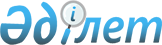 О представителях Правительства Республики Казахстан в Правлении Агентства Республики Казахстан по информатизации и связи
					
			Утративший силу
			
			
		
					Постановление Правительства Республики Казахстан от 22 апреля 2008 года № 375. Утратило силу постановлением Правительства Республики Казахстан от 8 ноября 2010 года № 1170

      Сноска. Утратило силу постановлением Правительства РК от 08.11.2010 № 1170.      Правительство Республики Казахстан  ПОСТАНОВЛЯЕТ : 

      1. Назначить представителями от Правительства Республики Казахстан в Правлении Агентства Республики Казахстан по информатизации и связи вице-министра экономики и бюджетного планирования Республики Казахстан Кусаинова Марата Апсеметовича и заместителя Председателя Агентства Республики Казахстан по защите конкуренции Кожахметова Жаната Муратовича. 

      2. Настоящее постановление вводится в действие со дня подписания.       Премьер-Министр 

      Республики Казахстан                       К. Масимов 
					© 2012. РГП на ПХВ «Институт законодательства и правовой информации Республики Казахстан» Министерства юстиции Республики Казахстан
				